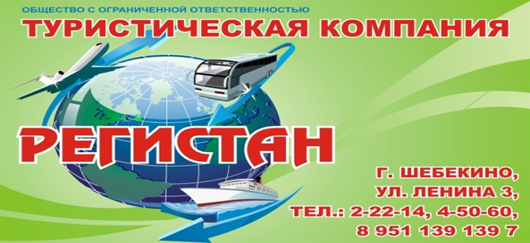 Номер в едином Федеральном Реестре туроператоров РТО  010460Гостевой дом "SAFAR" п. ОрджоникидзеПрекрасные пляжи: гостевой дом находится в шаговой доступности от нескольких пляжей, каждый из которых удивит  своей уникальностьюШикарный вид из окна: Прямо из номера открывается замечательный вид на бухту "Провато"Не покидая территорию гостевого дома Вы можете посетить кафе с домашней кухнейСТОИМОСТЬ ЗА ЗАЕЗД С 1 ЧЕЛОВЕКА:В стоимость входит: Проезд на комфортабельном автобусе, проживание в номерах выбранной категории, сопровождение, страховка от несчастного случая на время проездаЕсли приобретается отдельный проезд:  Взрослые -8000 руб., дети до 10 лет - 7500 руб.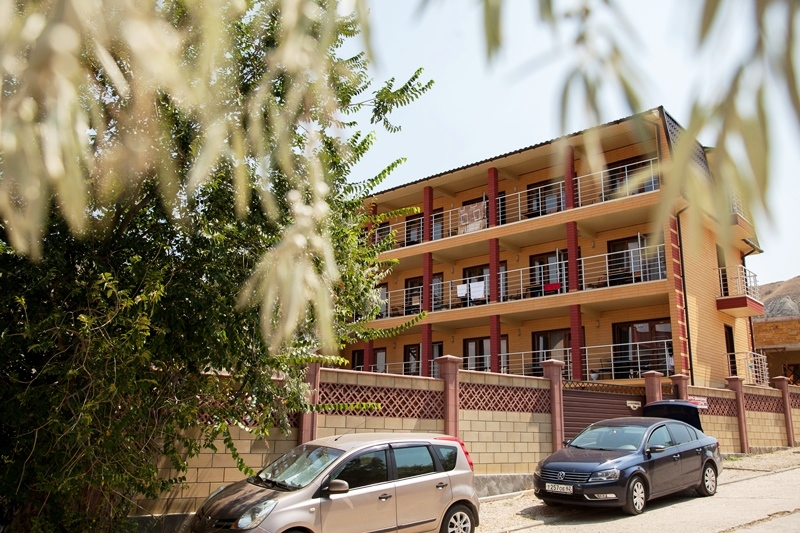 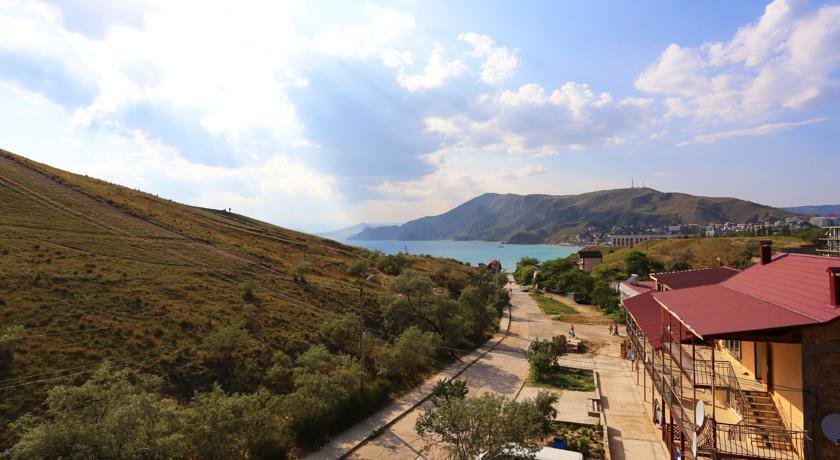 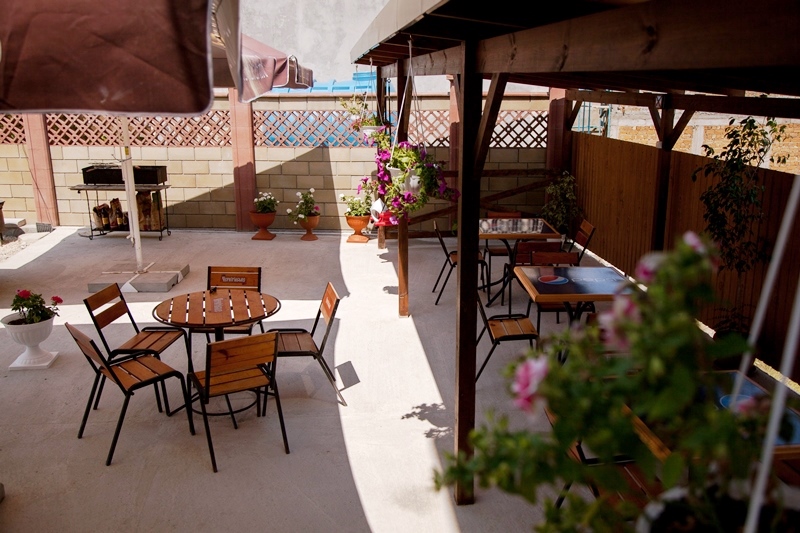 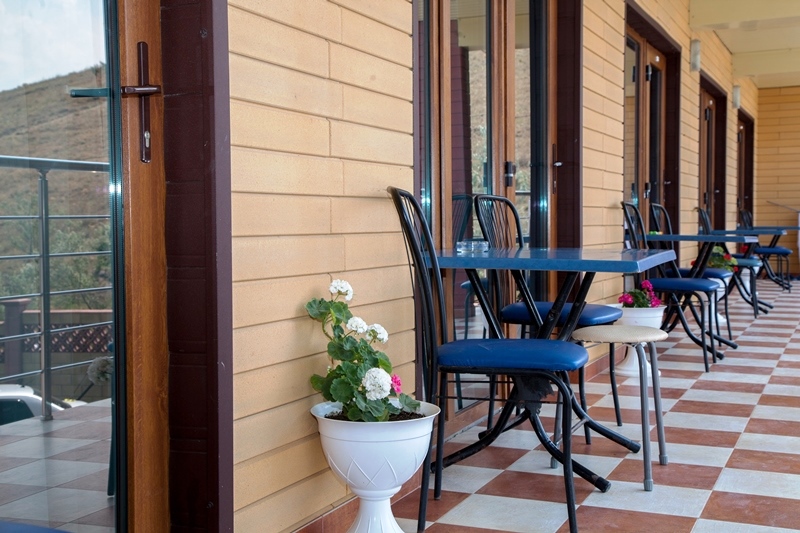 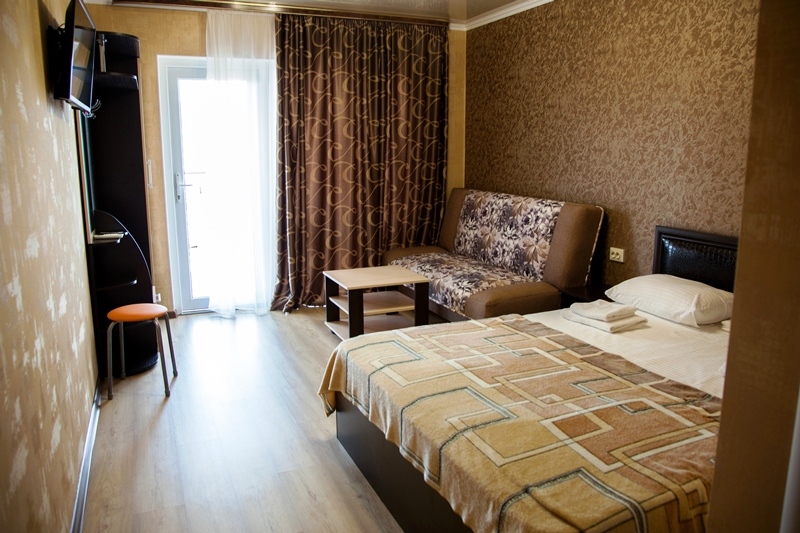 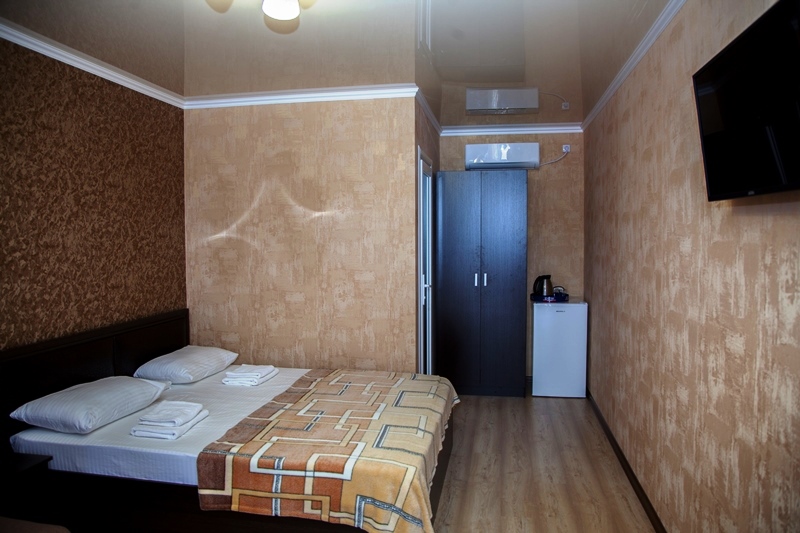 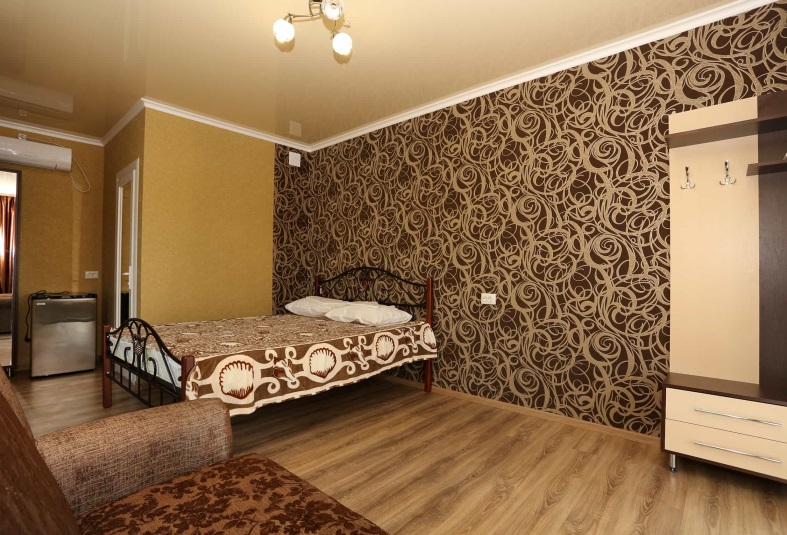 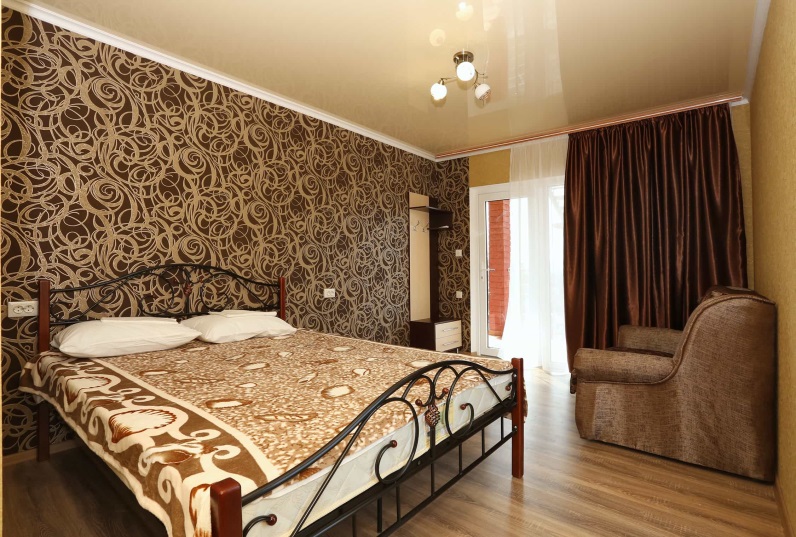 Площадь номера: 17 кв.м.        Санузел+Душ: в номереМебель: двуспальная кровать, диван-кровать, шкаф, прикроватные тумбочки, журнальный столик, прихожая, вешалка, зеркало, обеденная зонаУдобства: кондиционер, телевизор, кабельное ТВ, холодильник, фен, эл. чайник, посуда, балкон, интернетРАССТОЯНИЯ:Расстояния: 	- пляж песчаный - 5 минут- пляж галечный - 5 минут- набережная - 7 минут- центр - 7 минут- центр развлечений - 7 минут- рынок - 7-10 минут- магазин продукты - 5 минут- остановка маршрутки - 7 минут- аптека - 7-10 минутПитание: общая кухня (самостоятельно) + столоваяК Вашим услугам (дополнительно): 	- трансфер- стиральная машина- Wi-Fi интернет- экскурсии- мангал- барбекю- зеленый двор- беседка- гладильная + утюг- СВЧ- кабельное ТВОграничения: 	- с животными не принимаем в номерах не куритьГрафик выездов2-х мест.  стандарт3-х мест. стандартдоп. место11.06 – 20.06.202416500145001120018.06 – 27.06.202416500145001120025.06 – 04.07.202417700153001120002.07 – 11.07.202419900165001120009.07 – 18.07.202419900165001120016.07 – 25.07.202419900165001120023.07 – 01.08.202419900165001120030.07 – 08.08.202419900165001120006.08 – 15.08.202419900165001120013.08 – 22.08.202419900165001120020.08 – 29.08.202419900165001120027.08 – 05.09.202418500157001120003.09 – 12.09.2024165001450011200